MINISTRY OF DEFENCE & MILITARY VETERANSNATIONAL ASSEMBLYQUESTION FOR WRITTEN REPLY949.	Mrs C Dudley (ACDP) to ask the Minister of Defence and Military Veterans:Whether certain persons (names and details furnished) have been registered as military veterans; if not, why not, in each case; if so, on what date, in each case?	NW1076EREPLY:The people named by the honourable member are not registered as military veterans since they have not submitted the prescribed application forms and supporting documents in order to be registered. The said application forms as well as the details of the required supporting documents are available at the Department of Military Veterans and on the website; www.dmv.gov.za including the call centre, 080 2323 244.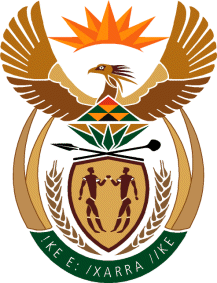 